Cambridge Upper Secondary Science Competition 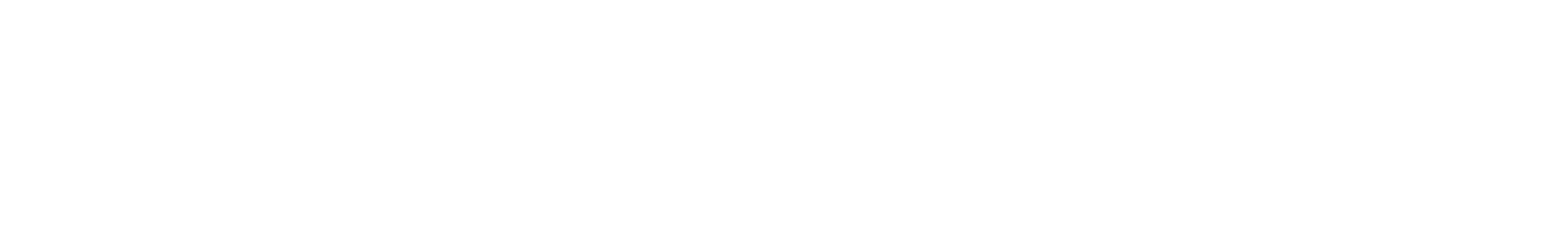 To apply, please complete all fields in the application form below.The deadline for 2019/2020 entries is 31 January 2020.Name of school: Country:Centre Number:Lead teacher:Email Address:Confirm Email Address:Telephone:Number of teams:Number of students:Topics (if known):To submit your entry, please email this form to: sciencecompetition@cambridgeinternational.org Please download a competition support pack from the School Support Hub.  The pack can be found in the ‘teaching and learning’ section of each Cambridge IGCSE and O Level science syllabus.